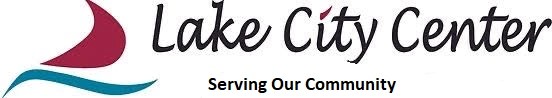 Chivon: COOKTana: ASST. COOK                                May 2024Joshua:  ASST.                           Chivon: COOKTana: ASST. COOK                                May 2024Joshua:  ASST.                           Chivon: COOKTana: ASST. COOK                                May 2024Joshua:  ASST.                           Chivon: COOKTana: ASST. COOK                                May 2024Joshua:  ASST.                           Chivon: COOKTana: ASST. COOK                                May 2024Joshua:  ASST.                           Lunch for Registered Seniors 60+ is priced at $7.00 (suggested donation). Please sign in with the registrar by 11:55. Lunch is served at 12:00 pm. RESERVATIONS ARE REQUIRED; MUST MAKE A RESERVATION NO LATER THAN 11:00 am NO LUNCHES SERVED ON MONDAYS DUE TO LOW ATTENDANCE.  Lunch for Registered Seniors 60+ is priced at $7.00 (suggested donation). Please sign in with the registrar by 11:55. Lunch is served at 12:00 pm. RESERVATIONS ARE REQUIRED; MUST MAKE A RESERVATION NO LATER THAN 11:00 am NO LUNCHES SERVED ON MONDAYS DUE TO LOW ATTENDANCE.  Lunch for Registered Seniors 60+ is priced at $7.00 (suggested donation). Please sign in with the registrar by 11:55. Lunch is served at 12:00 pm. RESERVATIONS ARE REQUIRED; MUST MAKE A RESERVATION NO LATER THAN 11:00 am NO LUNCHES SERVED ON MONDAYS DUE TO LOW ATTENDANCE.  Lunch for Registered Seniors 60+ is priced at $7.00 (suggested donation). Please sign in with the registrar by 11:55. Lunch is served at 12:00 pm. RESERVATIONS ARE REQUIRED; MUST MAKE A RESERVATION NO LATER THAN 11:00 am NO LUNCHES SERVED ON MONDAYS DUE TO LOW ATTENDANCE.  Lunch for Registered Seniors 60+ is priced at $7.00 (suggested donation). Please sign in with the registrar by 11:55. Lunch is served at 12:00 pm. RESERVATIONS ARE REQUIRED; MUST MAKE A RESERVATION NO LATER THAN 11:00 am NO LUNCHES SERVED ON MONDAYS DUE TO LOW ATTENDANCE.       Monday                    NO              LUNCH       TuesdayNOLUNCH   Wednesday1) Chicken Enchiladas, spanish rice, mixed vegetableDessertThursday2) NOLUNCH         Friday3) Cheeseburger, seasoned potato wedges, apple cranberry saladDessert6)                            NO          LUNCH7)NOLUNCH8) Pineapple teriyaki meatballs w/ riceDessert9)NOLUNCH 10)German sausage, sauerkraut, rosemary potato, green beansDessert13)             NO         LUNCH14)NOLUNCH15) Bbq ribs, macaroni salad, mixed vegetableDessert16)NOLUNCH17) Shepherd's Pie w/ beefside salad Dessert  20)              NO         LUNCH21)NOLUNCH 22) Hot roast beef sandwich,gravy, mashed potato,mixed vegetableDessert23)NOLUNCH24) Cubed steak, mashed potato, country gravy, mixed vegetableww rollDessert27)                        NO         LUNCH        CLOSED    28)           NO       LUNCH29)Spaghettiside salad, breadstickDessert30)     NO LUNCH31)Cod w/ friescoleslawDessert